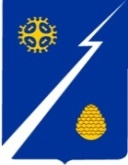 Ханты-Мансийский автономный округ – Югра(Тюменская область)Нижневартовский районАдминистрациягородского поселенияИзлучинскПОСТАНОВЛЕНИЕпгт. Излучинск	В соответствии со статьей 8 Федерального закона от 25.12.2008 № 273-ФЗ «О противодействии коррупции», с пунктами 2,3 Указа Президента Российской Федерации от 18.05.2009 № 557 «Об утверждении перечня должностей              федеральной государственной службы, при назначении на которые граждане             и при замещении которых федеральные государственные служащие обязаны представлять сведения о своих доходах, об имуществе и обязательствах                имущественного характера, а также сведения о доходах, об имуществе                 и обязательствах имущественного характера своих супруги (супруга)                      и несовершеннолетних детей», пунктом 4 постановления Губернатора Ханты-Мансийского автономного округа – Югры от 14.08.2009 № 130 «Об утверждении Перечня должностей государственной гражданской службы Ханты-Мансийского автономного округа – Югры, при назначении на которые               граждане и при замещении которых государственные гражданские служащие автономного округа обязаны представлять сведения о своих доходах,                          об имуществе и обязательствах имущественного характера, а также сведения              о своих доходах, об имуществе и обязательствах имущественного характера своих супруги (супруга) и несовершеннолетних детей», Руководствуясь решением Совета депутатов городского поселения Излучинск от 08.11.2023 № 17 «Об утверждении структуры администрации городского поселения Излучинск», распоряжением администрации городского поселения Излучинск от 30.09.2015 № 283 «Об утверждении штатного расписания администрации городского поселения Излучинск» (с изменениями от 15.11.2023):1. Внести изменения в постановление администрации поселения                     от 15.04.2013 № 82 «Об утверждении Перечня должностей муниципальной службы, при назначении на которые граждане и при замещении которых            муниципальные служащие администрации поселения обязаны предоставлять сведения о своих доходах, расходах, об имуществе и обязательствах                  имущественного характера, а также сведения о доходах, расходах,                        об имуществе и обязательствах имущественного характера своих супруга              (супруги) и несовершеннолетних детей», изложив приложение к постановлению в новой редакции согласно приложению к настоящему постановлению.2. Отделу правового и кадрового обеспечения администрации поселения (А.Ю. Болдыш) ознакомить муниципальных служащих администрации поселения, должности которых включены в Перечень должностей муниципальной службы, при замещении которых муниципальные служащие обязаны представлять сведения о своих доходах, расходах, об имуществе и обязательствах имущественного характера, а также сведения о доходах, расходах, об имуществе и обязательствах имущественного характера своих супруги (супруга) и несовершеннолетних детей.3. Признать утратившим силу постановление администрации поселения от 09.10.2023 № 459 «О внесении изменения в постановление администрации поселения от 15.04.2013 № 82 «Об утверждении Перечня должностей                   муниципальной службы, при назначении на которые граждане и при замещении которых муниципальные служащие администрации поселения обязаны                 предоставлять сведения о своих доходах, расходах, об имуществе и обязательствах имущественного характера, а также сведения о доходах, расходах,            об имуществе и обязательствах имущественного характера своих супруга               (супруги) и несовершеннолетних детей».4. Отделу организации деятельности, информационной политики и общественных связей администрации поселения (Д.Я. Бурич):внести информационные справки в оригиналы постановлений                      администрации поселения от 15.04.2013 № 82, от 09.10.2023 № 459;разместить (опубликовать) постановление на официальном сайте               органов местного самоуправления поселения.5. Постановление вступает в силу после его официального опубликования (обнародования).6. Контроль за выполнением постановления оставляю за собой.ПЕРЕЧЕНЬдолжностей муниципальной службы, при назначении на которые граждане и при замещении которыхмуниципальные служащие администрации поселения обязаны представлять сведения о своих доходах, расходах, об имуществе и обязательствах           имущественного характера, а также сведения о доходах, расходах,                            об имуществе и обязательствах имущественного характера своих супруги             (супруга) и несовершеннолетних детей1. Должности муниципальной службы в муниципальном образовании городское поселение Излучинск, отнесенные постановлением администрации поселения от 09.10.2010 № 122 «О реестре должностей муниципальной службы в администрации городского поселения Излучинск» к высшей группе, учреждаемые для выполнения функции «руководитель»:глава администрации поселения;заместитель главы администрации поселения;начальник управления по экономике и финансам администрации поселения.2. Должности муниципальной службы в муниципальном образовании городское поселение Излучинск, отнесенные постановлением администрации поселения от 09.10.2010 № 122 «О реестре должностей муниципальной службы в администрации городского поселения Излучинск» к главной группе, учреждаемые для выполнения функции «руководитель»:начальник отдела организации деятельности, информационной политики и общественных связей администрации поселения;начальник отдела благоустройства, земельных и имущественных отношений администрации поселения;начальник отдела правового и кадрового обеспечения администрации поселения;начальник отдела по гражданской обороне и обеспечению общественной безопасности администрации поселения.3. Должности муниципальной службы в муниципальном образовании город городское поселение Излучинск, отнесенные постановлением администрации поселения от 09.10.2010 № 122 «О реестре должностей муниципальной службы в администрации городского поселения Излучинск» к ведущей группе, учреждаемые для выполнения функции «руководитель», «специалист»:начальник службы экономического развития и планирования управления по экономике и финансам администрации поселения;начальник службы учета и отчетности управления по экономике                          и финансам администрации поселения;специалист-эксперт службы экономического развития и планирования управления по экономике и финансам администрации поселения;специалист-эксперт отдела благоустройства, земельных и имущественных отношений администрации поселения;специалист-эксперт службы жилищно-коммунального хозяйства                          и дорожной деятельности отдела благоустройства, земельных и имущественных отношений администрации поселения;специалист-эксперт отдела правового и кадрового обеспечения администрации поселения.4. Должности муниципальной службы в муниципальном образовании городское поселение Излучинск, отнесенные постановлением администрации поселения от 09.10.2010 № 122 «О реестре должностей муниципальной службы в администрации городского поселения Излучинск» к старшей группе, учреждаемые для выполнения функции «специалист»:главный специалист отдела благоустройства, земельных и имущественных отношений администрации поселения администрации поселения;главный специалист отдела правового и кадрового обеспечения администрации поселения;ведущий специалист отдела организации деятельности, информационной политики и общественных связей.».от 25.01.2024№ 20О внесении изменений в постановление администрации поселения от 15.04.2013 № 82 «Об утверждении Перечня должностей муниципальной службы, при назначении на которые граждане и при замещении которых муниципальные служащие администрации поселения обязаны предоставлять сведения о своих доходах, расходах, об имуществе и обязательствах имущественного характера,              а также сведения о доходах, расходах, об имуществе и обязательствах имущественного характера своих супруга (супруги) и несовершеннолетних детей» Глава администрации поселенияЕ.С. ПаппПриложение к постановлениюадминистрации поселения от 25.01.2024 № 20«Приложение к постановлениюадминистрации поселения от 15.04.2013 № 82